Publicado en Madrid el 04/12/2023 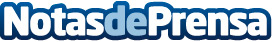 Cooltra mejora la eficiencia de su equipo comercial gracias a RingoverLa empresa de movilidad sostenible sobre dos ruedas ha incorporado las soluciones de telefonía cloud de Ringover en su segmento de negocio para empresas en España, Francia, Alemania e Italia. Gracias a esta tecnología, el equipo comercial de Cooltra han podido realizar más de 15.000 contactos en 370 horas de llamadasDatos de contacto:Marta BarbaArchetype915619415Nota de prensa publicada en: https://www.notasdeprensa.es/cooltra-mejora-la-eficiencia-de-su-equipo Categorias: Telecomunicaciones Emprendedores Software Movilidad y Transporte Digital http://www.notasdeprensa.es